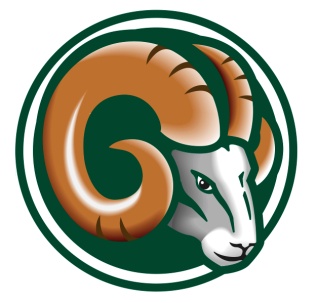 MMHS ATHLETIC PHYSICALS Be there and get a head start on your sport for the 2014-2015 school year! Download the athletic packet from the MESA WEBSITE, fill it out and bring it with you on the day of the physical.